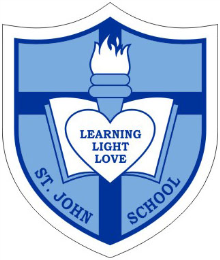 Catholic School Parent Council MeetingDate:  			Wednesday, February 3, 2016 Timing:  		7:00PM-8:35PMLocation- 		St. John Catholic School 7:00pm-7:05pm	Welcome: Corbin Tomaszeski7:05pm-7:10pm 	Opening Prayer:  Student Council Representative	7:10pm-7:15pm 	Review and Approval of Previous Meeting Minutes:  Sharon Smyl7:15pm-7:35pm 	St. John Principal’s Report (to include recent Update from the Board on Playground revitalization, Update on Approved Monies Spend and School Vote on 2015/16 Christmas Break:  Principal Ms. Anne Martin & Vice Principal Ms. Jennifer Brault7:35pm-7:45pm 	Fund-Raising Update- to include “Out all Night Social Event”, “Read-a-thon” and “Spring Carnival”:  Nadia Niccoli, Marianne Internicola, Jeanette Cole and Mary Lagonia7:45pm-7:55pm 	Special Events Update- to include, Confirmation, First Communion and Graduation:  Claire O’Shea, Cate Gaudet and Jacky Arminen, 7:55pm-8:00pm 	Volunteerism Update- to include support for fund-raisers, special events and pizza lunches Michael Teiexeira and Jennie Gaffney8:00pm-8:10pm 	Treasurer Report- Review Financial Statement and CSAC Cash Flow as well as approval of statements: Greg Chow and Vivanne Rankin 8:10pm-8:15pm	Update on Grants and Donations:  Jacky Arminen and Claire O’Shea8:15pm-8:25pm	Church and Community Update:  Carmen Vanderreest8:25pm-8:30pm	Communications and Website Update:  Eneida Contreiras8:30pm	-8:35pm	Closing Remarks and Next Meeting Date(s):  Corbin Tomaszeski8:35pm	Closing Prayer:  Ms. Horbay 